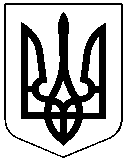 ЧЕРКАСЬКА РАЙОННА РАДАРОЗПОРЯДЖЕННЯ01.12.2021											№82Про нагородження ПочесноюГрамотою Черкаської районноїради і Черкаської районноїдержавної адміністраціїВідповідно до статті 55 Закону України "Про місцеве самоврядування в Україні", рішення районної ради від 18.02.2004 № 14-8 "Про Почесну Грамоту Черкаської районної ради і Черкаської районної державної адміністрації", враховуючи клопотання Ліплявської сільської ради від 26.11.2021 №839/01-02нагородити: Почесною Грамотою Черкаської районної ради і Черкаської районної державної адміністрації, за вагомий особистий внесок у розвиток місцевого самоврядування, активну громадянську позицію та з нагоди Дня місцевого самоврядуванняОСЕЙКО Людмилу Семенівну, депутатку Черкаської районної ради, фракція "ПОЛІТИЧНА ПАРТІЯ "ЄВРОПЕЙСЬКА СОЛІДАРНІСТЬ"";МИХАЛЬЧЕНКО Ольгу Петрівну, депутатку Черкаської районної ради, фракція "ПОЛІТИЧНА ПАРТІЯ "КОМАНДА СЕРГІЯ РУДИКА. ЧАС ЗМІН!"";ДЗЮБУ Андрія Миколайовича, депутата Черкаської районної ради, фракція "ПОЛІТИЧНА ПАРТІЯ "ЗА МАЙБУТНЄ"";КУНИЦЬКОГО Миколу Прокоповича, депутата Черкаської районної ради, фракція "Політична партія Всеукраїнське об’єднання "ЧЕРКАЩАНИ"";ГЛУШКО Людмилу Володимирівну, депутатку Черкаської районної ради, фракція "ПОЛІТИЧНА ПАРТІЯ "СЛУГА НАРОДУ"";ЗАДНІПРЯНОГО Олександра Васильовича колишнього депутата Черкаської районної ради, фракція "Політична Партія "ГОЛОС"";МАРТИНЕНКА Олександра Григоровича, позафракційного депутата Черкаської районної ради;РУСНАК Таїсію Григорівну, депутатку Черкаської районної ради, фракція "Політична партія Всеукраїнське об`єднання "Батьківщина"";ЦЬОПУ Богдана Анатолійовича, депутата Черкаської районної ради, фракція "ПОЛІТИЧНА ПАРТІЯ "ОПОЗИЦІЙНА ПЛАТФОРМА – ЗА ЖИТТЯ"".Почесною Грамотою Черкаської районної ради і Черкаської районної державної адміністрації, за сумлінну працю, професійне виконання посадових обов’язків та з нагоди  відзначення Дня місцевого самоврядування СТРІЛЕЦЬ Тамару Миколаївну, начальника відділу–головного бухгалтера відділу бухгалтерського обліку та звітності Ліплявської сільської ради;МІСНІКОВУ Наталію Григорівну, начальника фінансового відділу Ліплявської сільської ради;МИНЕНКА Володимира Борисовича, начальника відділу земельних відносин, комунальної власності, житлово-комунального господарства та благоустрою Ліплявської сільської ради;ДУРИЦЬКОГО Миколу Антоновича, в.о. директора КЗ "Центр надання соціальних послуг Ліплявської сільської ради";ІВАНОВУ Валентину Миколаївну, начальника відділу економічного розвитку та інвестицій, депутатку Ліплявської сільської ради;ВЛАХ Тетяну Василівну, головного спеціаліста відділу бухгалтерського обліку та звітності, Ліплявської сільської ради;ХАРЧЕНКО Людмилу Володимирівну, інспектора відділу кадрового та юридичного забезпечення, депутатку Ліплявської сільської ради;ВИНОГРАДОВУ Тетяну Михайлівну, депутатку Ліплявської сільської ради.Голова								Олександр ВАСИЛЕНКО